CVPersonal: Education:				M.S. Major: , Inorganic Chemistry, 1997.	B.Sc. Major:  , , Chemistry, 1994.Employment:	1- Last Position Held: Laboratory TechnicianInstitution: Bir-Zeit, Department of Chemistry (Bir-Zeit, Palestine), Years: 1994-1995Responsibilities: Laboratory Technician2- Last Position Held: RESEARCH ASSISTANTInstitution: The Palestinian National Agricultural Research Center -NARC (Jericho, Palestine), Years: Feb 11th, 1998 – August 1st, 2000.Responsibilities: Researcher at the Natural resources department.3-Former Positions Held: LECTURER Institution: Arab American University / Faculty of Arts and Sciences, Chemistry Department. Years August 1st, 2000 till now4-Responsibilities:LECTURER OF CHEMISTRYCoordinator of chemistry department for two academic years- 2005/06 and 2006/075-Other duties in Arab American University: A member in many committees and councils:Committees:Displaniry committee (3 years)Inventory list committeeStudent council elections committee ( many times )Councils:Department CouncilFaculty Council ( many times )University Council ( two periods) 6-Skills and Interests:	Following what IS new in chemistry. familiar with computer programs such as windows, win-word, excel, E-mail and Internet.    7-Research InterestsNatural Products Chemistry: Extracting of new pesticides and testing their biological activity.Marginal Water: Studying both the technology of irrigation in saline water and      conservation of water.Olive Oil Chemistry: Classification of the Palestinian olive oil according to the      international standards.Environmental Sciences: Monitoring the water, Ground water, soil and air    contaminants.8-Selected Publications: Jorrun Sletten, Harbi Daraghmeh, Francesc Lloret, Miguel Julve, Inorganic Chemica Acta; 279 (1998) 127-135.Bashar Saad, Rola JadAllah, Harbi Daraghmeh, and Omar Said (2009) Medicines and Method of Therapy in the Arab and Islamic Medicine International Journal, Bioscience Biotechnology Research Communications, 2:123-1329-Courses Taught:General Chemistry for Medical Students (Theory).General Chemistry I (Theory).General Chemistry II (Theory).Organic Chemistry for Medical Students (Theory).Analytical Chemistry for Medical Students (Theory).Analytical Chemistry (Theory).Practical General Chemistry I.Practical General Chemistry II.Practical General Chemistry for Medical Students.Practical Organic Chemistry for Majors.Practical Organic Chemistry for Non- Majors.Practical Analytical Chemistry.Practical Analytical Chemistry for Medical Students.10- Awards:Scholarship of masters from the Norwegian government (Loanakasan Establishment)Harbi H. DaraghmehTubas,       :  +972 599 731160Tel (home):   +972 92 571043Tel (business): +972 42418888/2-9, Ext. 1154E-Mail     :   harbi.darghmeh@aauj.edu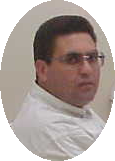 